September 2016G20 Enhanced Structural Reform AgendaPrepared by the G20 Framework Working GroupIntroductionStructural reform has been a priority for the G20 and a key part to achieving the G20’s goal of strong,sustainable and balanced growth.  It is an important driver of growth over the long term, and cansupport confidence, demand and growth in the short term especially when used in conjunction withmacroeconomic policies.  G20 Finance Ministers and Central Bank Governors are committed to using“all policy tools – monetary, fiscal and structural – individually and collectively” to  “strengthengrowth…foster confidence and preserve and strengthen the recovery”.Given the critical role played by structural reform, it is important to ensure that members’ efforts in thisarea are ambitious, relevant, focused and effective.  This underlies the motivation for the developmentof an enhanced structural reform agenda, which is a priority for the G20 in 2016.  In this context,Finance Ministers and Central Bank Governors “committed to further enhancing the structural reformagenda, including by developing a set of priorities and guiding principles as a reference for G20 reformefforts, as well as by creating an indicator system to further improve assessing and monitoring of theprogress of structural reforms and their adequacy to address structural challenges, taking into accountthe diversity of country circumstances.  This enhanced structural reform agenda will be incorporatedinto the existing work stream under the Framework for Strong, Sustainable and Balanced Growth”.This paper sets out the details of the G20’s enhanced structural reform agenda as developed this year bythe G20 Framework Working Group for Strong, Sustainable and Balanced Growth.PrioritiesThe nine areas identified as structural reform priorities for the G20 are:---------Promoting trade and investment opennessAdvancing labour market reform, educational attainment and skillsEncouraging innovationImproving infrastructurePromoting fiscal reformPromoting competition and an enabling environmentImproving and strengthening the financial systemEnhancing environmental sustainabilityPromoting inclusive growthIt should be noted that the specific priority areas making up the structural reform agenda will differ fromcountry to country, and countries will focus on those priority areas that are of greatest relevance totheir reform agendas.  As the IMF has noted in its paper entitled “A Framework for Structural Reforms:Priorities and Guiding Principles”, the identification of reform priorities begins with an assessment of the1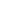 September 2016country’s structural policy gaps as this will indicate where reforms are likely to have the largest impact interms of boosting growth.  The choice and design of specific structural reforms must necessarily beinformed by a country’s macroeconomic environment and national preferences.  This includes takinginto account the country’s income level, its position in the economic cycle and its policy space forreforms.Guiding PrinciplesThe guiding principles for each of the nine priority areas are listed as follows:Promoting trade and investment opennessReduce tariff and non-tariff barriers to tradeReduce barriers and restrictions to foreign direct investmentImplement trade facilitation measures to reduce border costsReduce, as appropriate, behind-the-border restrictions on trade and investment and seekgreater cross-border harmonisationReduce barriers to trade and investment through multilateral as well as plurilateral and bilateralagreements while minimising the discriminatory measures against third partiesAdvancing labour market reforms, educational attainment and skillsReduce barriers to the labour force for groups with low participation rates such as women,youth and older workersExpand and improve the effectiveness of active labour market policiesRebalance protection from jobs to workers and reduce labour market duality and informalityImprove access and efficiency of vocational education and training, tertiary education, skillingand reskillingImprove educational outcomes through widening access and raising quality of early childhood,primary and secondary educationPromote quality job creation and enhance labour productivityEncouraging innovationEnsure and sustain research and development expendituresRaise effectiveness and efficiency of research and development and innovation support policiesStrengthen collaboration between research institutions/universities and industryImprove international research cooperationImprove access to early-stage venture capitalImproving infrastructureRaise the quality of public infrastructure investment (while ensuring sufficient financing forinfrastructure and infrastructure maintenance) and promote private sector participationincluding through the use of Public-Private Partnerships (PPPs)Raise the efficiency of regulatory approval processes for infrastructure projects, while ensuringtransparent bidding processes2September 2016Promote the use of cost-benefit and value-for-money analysis, possibly supplemented by multi-criteria analysis, for public infrastructure projectsReduce institutional and regulatory barriers for long-term investment financing by institutionalinvestors and promote new financial instruments while ensuring financial stabilityPromoting fiscal reformPromote sustainable and comprehensive social protection programs which are supported bygrowth-friendly tax/contribution and expenditure measuresBroaden the tax base and phase-out inefficient tax expendituresPrioritise growth-friendly expenditure, preserve productive public investment and improveefficiency in spendingImprove the transparency and efficiency of tax collectionImprove the efficiency of public administration and public service deliveryStrengthen the role of fiscal frameworks, rules and institutionsFocus on fighting tax fraud and tax evasionPromoting competition and an enabling environmentStrengthen competition law and enforcementReduce administrative and legal barriers to starting and expanding a businessPromote a level playing field for market competitionImplement efficient bankruptcy proceduresReduce restrictive regulations that impair competition, lessen the excess burden of regulatorycompliance and apply sound oversight of regulatory policyEnhance the rule of law, improve the efficiency of the judicial system and fight againstcorruptionImproving and strengthening the financial systemEnsure financial stabilitySupport growth, enhance competition and innovation while maintaining prudential objectivesEnsure that the institutional framework is conducive to market finance, while ensuring financialstability and investor protectionImprove and strengthen access to both traditional bank financing and innovative sources offinance, while ensuring financial stabilityPrevent systemic risks inherent in activities of financial institutions; strengthen macroprudentialpolicy frameworkEnhancing environmental sustainabilityExtend the use of market-based mechanisms to mitigate pollution and increase resourceefficiencyPromote the development of clean and renewable energy and climate-resilient infrastructurePromote the development and deployment of environment-related innovationsImprove energy efficiency3September 2016Promoting inclusive growthImprove equality of opportunity by reducing barriers to employment and improving outcomes ineducation and trainingExpand coverage and enhance efficiency of pre-school, primary and secondary educationProvide social transfers and income redistribution programs that are well targeted and designedin a growth- and employment-friendly wayPromote financial inclusion and financial literacyReduce barriers to gender equality, particularly with respect to education, employment andentrepreneurshipAdopt measures to mitigate the possible adverse impact of certain pro-growth policies oninequalityAs outlined by the OECD, principles provide useful, high-level guidance to members when consideringreforms in a given priority area.  It is important to note that the principles above are intended to be usedon a voluntary basis.  They are non-binding and non-prescriptive, as they do not necessarily apply to allcountries planning to undertake reforms in the nine priority areas discussed above.  G20 membersrecognize that a balance needs to be struck between different principles when undertaking reformswithin a priority area.The priorities and guiding principles may be used by members to help guide future policy reform efforts,including in the context of updating their growth strategies.  In 2016, members have been encouragedto utilize, on a voluntary basis, the nine priority areas in discussing new structural reform policies in their2016 growth strategies.Quantitative Framework:  Indicator SystemAs indicated above, the development of an indicator system to enhance the assessment and monitoringof the progress and effectiveness of G20 members’ structural reform efforts and their adequacy toaddress structural challenges is an important component of the enhanced structural reform agenda.Following extensive discussions and with the support of international organizations, particularly theOECD, members of the Framework Working Group have agreed on the following common set of coreindicators for the quantitative framework.  This set of core indicators is intended to complement ratherthan duplicate the indicators already used in the G20 Accountability Assessment Report as well as theIMF’s Update of Staff Sustainability Assessment, developed through the G20 Indicative Guidelines.4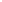 September 2016G-20 Structural ReformPrioritiesStructural Indicators1Policy indicator2Implicit barriers to trade andinvestmentOutcome indicator3Promoting trade and investmentopennessOR*Trading across bordersBarriers to entrepreneurshipOR*Promoting competition and anenabling environmentStarting a businessPublic funding of businessR&D (share of GDP)ANDR&D tax incentives (share ofGDP)TotalEncouraging innovationOR*spendingon R&D(share ofGDP)LabourproductivityPublic Investment (share of GDP)OR*Improving infrastructureInvestment (share of GDP)Advancing labour marketreform, educational attainmentand skillsEmployment topopulation ratioShared Prosperity PremiumOR*Promoting inclusive growthGini coefficient*Members choose either one of the two indicators.The annex provides further information from the OECD and World Bank Group on each of theseindicators.It is expected that this indicator system will evolve over time to enhance its comprehensiveness, inparticular to include additional indicators to cover other priority areas.With respect to data sources, the indicators make use only of data that is already publicly available.  Inmost cases, international organizations will be the main source of data for the above indicators, andinternational organizations will discuss with members where significant inconsistencies or substantialdata gaps as compared with national data sources exist.  In those few cases where the internationalorganizations do not currently collect the data on an indicator for a member, the member may proposean alternative indicator for which they collect the data.  Members’ proposed alternative  indicators1 A key objective for the use of the indicators is to provide a reference in the assessment and monitoring of the progress ofstructural reforms and their adequacy to address structural challenges under the G20 process, as appropriate. Use of theseindicators within the G20 does not necessarily represent national positions in occasions other than the G20.2According to the OECD, policy indicators are essential for capturing the role that structural reform has on economic outcomes.According to the OECD, outcome indicators reflect economic developments that can be driven by many other factors not3controlled by policy makers.5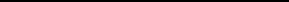 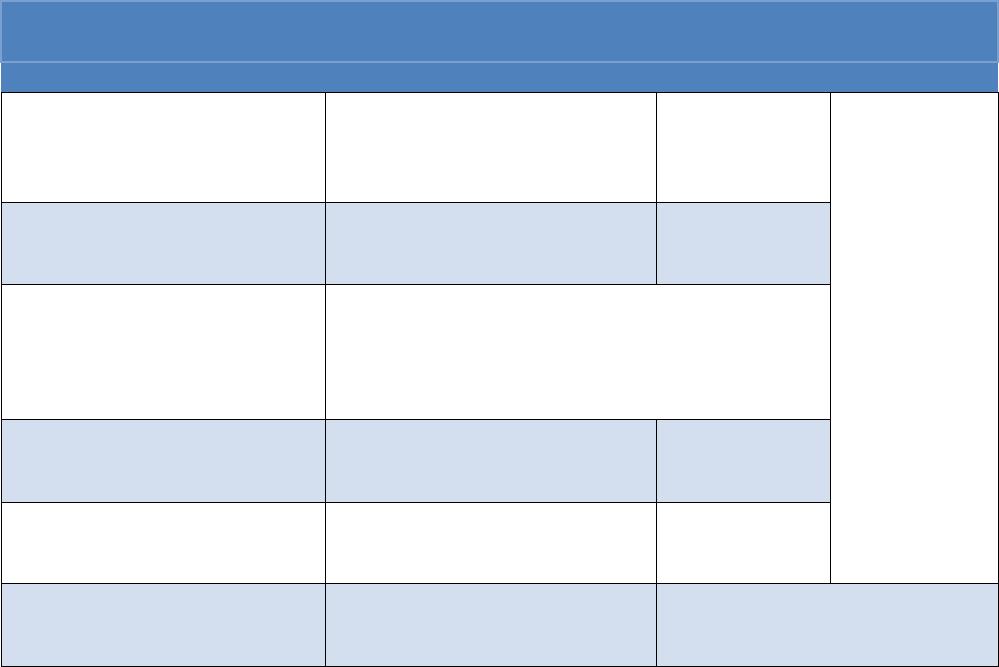 September 2016should be appropriate for assessing the priorities and would require discussion with internationalorganizations on the overall comparability with the missing common indicators.Usage of IndicatorsAs mentioned, a key purpose of the development of the indicator system is to help assess and monitorthe progress of G20 structural reforms and their adequacy to address structural challenges, taking intoaccount the diversity of country circumstances.  In this context, the OECD will produce a technicalreport, with input from other international organizations, using the common set of indicators to helpassess G20 progress and challenges within the structural reform priority areas.  The report will consist oftwo components:1.    An assessment of the G20’s collective structural reform efforts in the priority areas drawing onthe data on the indicators and supplemented by other publicly available information specificallyfor those priority areas with no agreed-upon indicators.2.    A description of individual members’ data on indicators presented using a dashboard approach.Relevant information from the G20 growth strategies, including the peer reviews, and the OECDtechnical report will feed into the annual G20 Accountability Assessment Report as appropriate.Dashboards consisting of a series of charts for each member could be included in the AccountabilityAssessment Report.  The charts would illustrate the member’s changes against each of the indicatorsover time.The frequency of the OECD technical report will be every two years to coincide with the IMF’s Update ofStaff Sustainability Assessments based on the G20 Indicative Guidelines, beginning in 2017.  Dataavailable in 2016 will form the benchmark for each of the indicators and will be used to produce thetechnical report in 2017 going forward.It is important to note that national circumstances will need to be reflected in the discussion of theresults of the indicators.  It is also understood that not all countries will necessarily be pursuing reformsin all priority areas at the same time.  While the indicators will be presented in a dashboard approach,these are not meant for cross-country comparisons, but rather to demonstrate developments at themember level over time.Furthermore, members may use additional policy and outcome indicators of their own choosing andgive their own quantitative assessment of expected growth impact of reforms within their growthstrategies as well as during the peer review process, to enhance the analysis of structural policychallenges as well as to monitor the progress of structural reforms.  Members may use their own datasources for these additional indicators.ConclusionStructural reforms play an essential role in boosting productivity and potential output as well asfostering inclusive growth.  The G20’s enhanced structural reform agenda, comprising the priority areas,6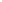 September 2016their guiding principles and the indicator system, demonstrates the G20’s commitment to theimplementation of effective and impactful structural reforms as part of its efforts to foster strong,sustainable and balanced growth.  An increased focus on implementing structural reforms will helpbolster potential growth and make G20 economies more innovative, strong and resilient.The Framework Working Group will look for opportunities to continue to improve the G20’s enhancedstructural reform agenda.  This enhanced structural reform agenda will be incorporated into the existingworkstream of the Framework Working Group as a tool to help assist members’ structural reformefforts.  Building on the foundation laid in 2016, other policy and outcome indicators may be added infuture years to enhance the system.  Moreover, the Framework Working Group will continue, asappropriate, to explore additional ways to utilize the indicator system to enrich analyses of thestructural challenges members face and to monitor progress with the implementation of structuralreforms.7September 2016Annex - Additional Information for Indicators from the OECD and World Bank GroupIndicatorSourceNotesG20 country     Time coveragecoverageLabourproductivityIMF, ILOMeasures the efficiency with whichinputs are used to produce goods andservices. Calculated as a ratio of a volumemeasure of output to a volume measureof input use.AllAnnually to2014Labour productivity is measured here asGDP at PPP exchange rates (IMF) peremployed person (ILO). This is to providethe broadest country comparisonpossible rather than alternative measuresusing gross value added or total hoursworked. PPP exchange rates are based onthe International Comparisons Program2011 report.EmploymenttopopulationratioILOMeasures the share of employment forthe working age population (15 andover). A high ratio means that a largeproportion of a country's population isemployed.AllAnnually to2014This excludes those not directly inmarket-related activities (potentially inthe informal sector), because they areeither unemployed or out of the labourforce altogether. ILO harmonisedestimates are used.SharedProsperityPremiumWBGMeasures the difference between theaverage income or consumption growthof the bottom 40% of the population andthe growth in mean consumption orincome per capita for the entireAll exceptJapan,Korea andSaudi Arabia    data circa2008-2013Annuallystarting in2016 usingpopulation during the same period.PublicInvestmentOECDMeasures government investment bygross fixed capital formation (GFCF)expenditure by all levels of government,expressed as a share of GDP.All exceptArgentina,Brazil,China, India,Indonesiaand SaudiArabiaAnnually to2015 for mostcountriesGFCF measures gross net investment(acquisitions less disposals) in fixedcapital, including public infrastructure.8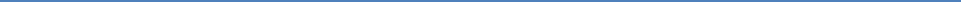 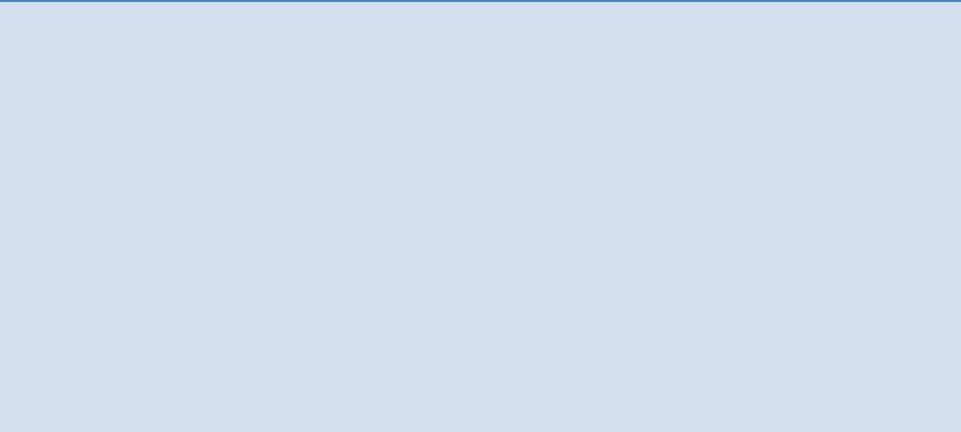 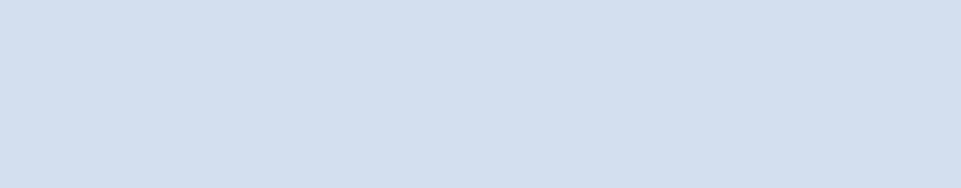 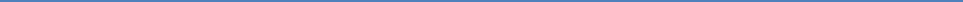 September 2016Public investment contributes to changesin the public capital stock over time.A comparison between the averages fortwo five year periods is used to comparethe recent trend in public investment.InvestmentIMFMeasures total GFCF (private and public)expenditure as a share of GDP. Totalinvestment contributes to changes in theaggregate capital stock over time.AllAnnually to2015 for mostcountriesA comparison between the averages fortwo five year periods is used to comparethe recent trend.GinicoefficientWBG,OECDMeasures the level of inequality based onthe distribution of income in anAll exceptSaudi Arabia    most  recentFrequency andeconomy. It is expressed as a percentageranging from 0 (perfect equality) to 100(perfect inequality).WBG datavaries Latest(generally2011 to 2013)shown against2008 whereThe Gini measure based on disposableincome post taxes and transfers is usedas it provides the best measure ofinequality.availableWorld Bank Group data are used whereavailable as it provides the broadestcountry coverage (OECD data used forKorea). Data are based on underlyingcountry household surveys. Theestimation method for advanced anddeveloping countries is consistent.ImplicitOECDProductMarketMeasures regulatory barriers to foreigncompetition through the differentialtreatment of foreign suppliers andbarriers to trade facilitation. Thismeasures behind-the-border factors thatcan facilitate trade and investment suchas the recognition of foreign regulations,use of international standards andinternational transparency of domesticregulation.All except1998-2013 forSaudi Arabia    OECD, 2008-2013 forBRIICS, 2013for Argentinabarriers totrade andinvestmentRegulationThe composite indicator is constructedbased on a detailed assessment of9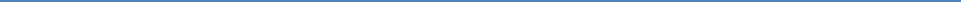 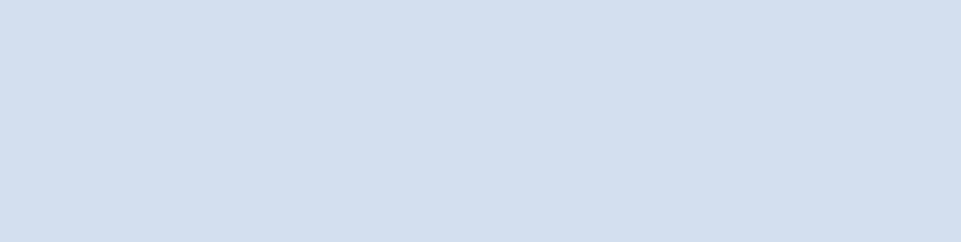 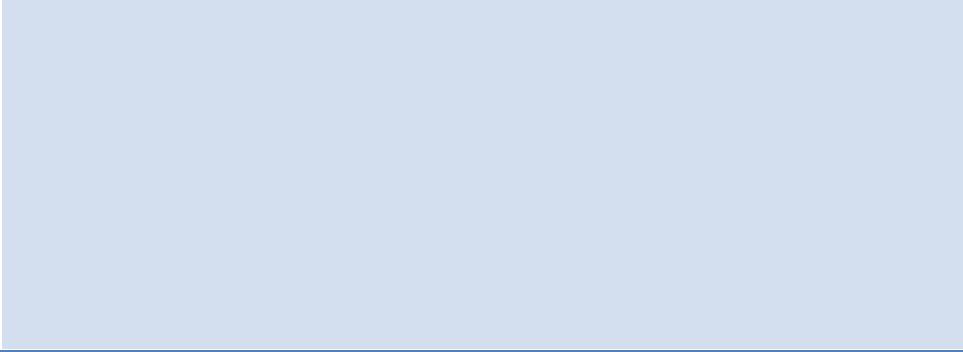 September 2016specific policy measures, collectedthrough a survey of national policysettings.Detailed information on the OECDProduct Market Regulation indicators canbe found at:www.oecd.org/eco/growth/indicatorsofproductma rketregulationhomepage.htmBarriers toentrepreneurshipOECDProductMarketMeasures regulatory barriers to domesticcompetition through the complexity ofregulatory procedures (linked to licenseand permit systems), administrativebarriers to start-ups and the regulatoryprotection of incumbents.All except1998-2013 forSaudi Arabia    OECD, 2008-2013 forBRIICS, 2013for ArgentinaRegulationThe composite indicator is constructedbased on a detailed assessment ofspecific policy measures, collectedthrough a survey of national policysettings.Detailed information on the OECDProduct Market Regulation indicators canbe found at:www.oecd.org/eco/growth/indicatorsofproductma rketregulationhomepage.htmTradingacrossbordersWBGDoingBusinessMeasures the time and cost (excludingtariffs) associated with three sets ofprocedures—documentary compliance,border compliance and domestictransport—within the overall process ofexporting or importing a shipment ofgoods.AllAnnuallyThe distance-to-frontier score is thesimple average of the distance to frontierscores for the time and cost fordocumentary compliance and bordercompliance to export and import.Detailed information on the World BankDoing Business indicators can be foundat:http://www.doingbusiness.org/methodology/trading-across-borders10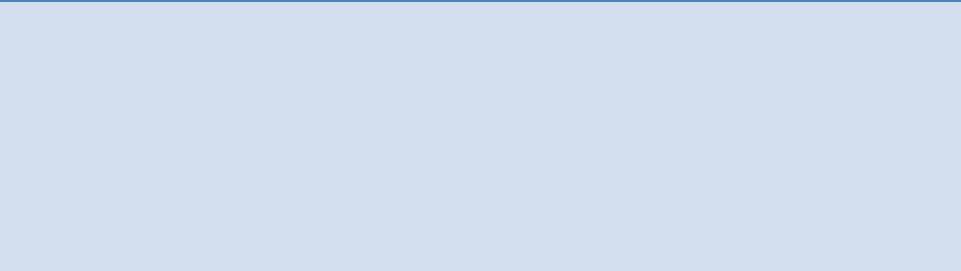 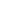 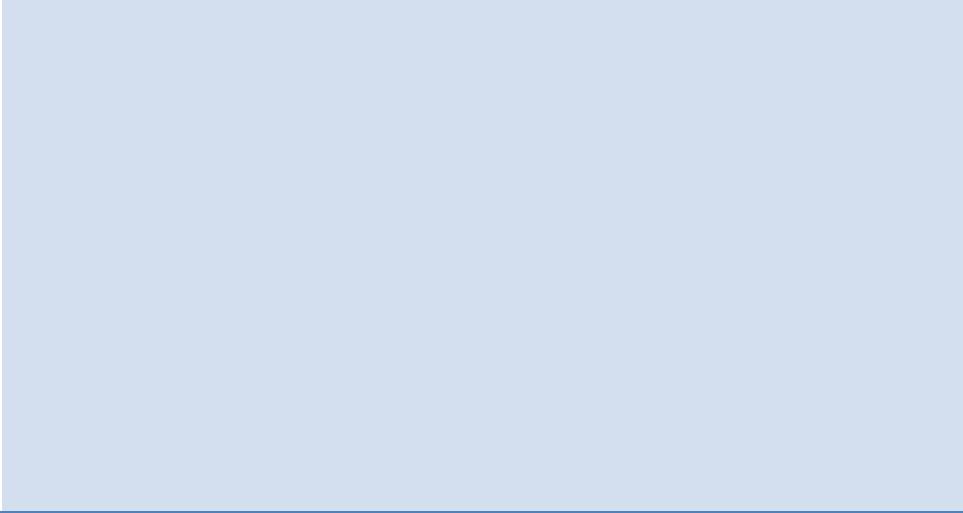 September 2016AnnuallyStarting abusinessWBGDoingBusinessMeasures all procedures officiallyrequired, or commonly done in practice,for an entrepreneur to start up andformally operate an industrial orcommercial business, as well as the timeand cost to complete these proceduresand the paid-in minimum capitalrequirement.AllThe distance-to-frontier score is thesimple average of the distance-to-frontierscores for each of the four componentindicators.Detailed information on the World BankDoing Business indicators can be foundat:http://www.doingbusiness.org/methodology/starting-a-businessPublicOECDOECDMeasures government support forresearch and development (R&D) aimedat encouraging innovation by directpublic funding of business R&D.Calculated as a share of GDP.All exceptArgentina,Brazil, India,     2011 or 2012Indonesiaand SaudiArabiaAll exceptArgentina,India,Annually2000-2013funding ofbusinessR&Dlatest for somecountriesR&D taxincentivesMeasures government support forbusiness R&D aimed at encouraginginnovation through tax incentives.Calculated as a share of GDP.Annually2000-20132011 or 2012latest for somecountriesIndonesiaand SaudiArabiaTotalspending onR&DOECDMeasures gross domestic expenditure onR&D, including spending by business,higher education institutions andgovernment. Data for spending by eachof these sectors is also available with thesame coverage. Calculated as a share ofGDP.All exceptBrazil, India,Indonesiaand SaudiArabiaAnnually2000-20132011 or 2012latest for somecountries11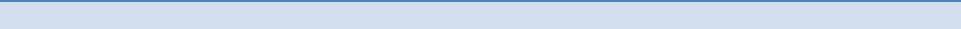 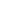 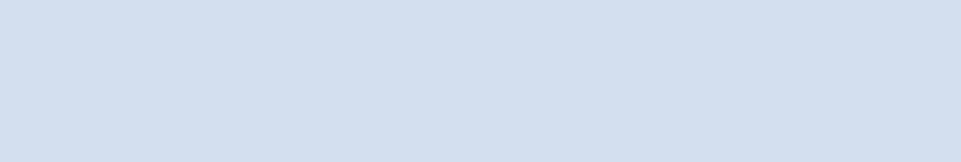 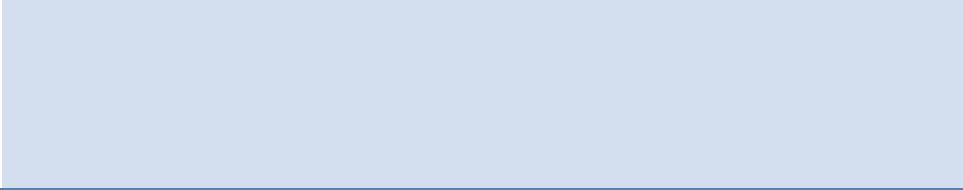 